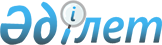 О внесении изменений в некоторые решения акима села БаяндыРешение акима села Баянды Мунайлинского района Мангистауской области от 27 января 2017 года № 27. Зарегистрировано Департаментом юстиции Мангистауской области 23 февраля 2017 года № 3274      Примечание РЦПИ.

      В тексте документа сохранена пунктуация и орфография оригинала.

      В соответствии с Законами Республики Кахахстан от 8 декабря 1993 года "Об административно- территориальном устройстве Республики Казахстан", от 21 января 2013 года "О внесении изменений и дополнений в некоторые законодательные акты Республики Казахстан по вопросам ономастики", от 6 апреля 2016 года "О правовых актах" и с учетом мнения населения села Баянды, а также на основании информационного письма департамента юстиции Мангистауской области от 24 октября 2016 года №10-11-4152, аким села Баянды РЕШИЛ:

      1. Внести в некоторые решения акима села Баянды следующие изменения:

      1) в решении акима села Баянды от 13 июня 2008 года №18 "Баянды-1 тұрғын үй массивіндегі тұрғын үйлердің көше аттарын өзгерту туралы" (зарегистрировано в Реестре государственной регистрации нормативных правовых актов за №11-7-8, опубликовано в газете "Мұнайлы" от 18 июля 2008 года №28 (31):

      в преамбулу указанного решения внесены изменения;

      2) в решении акима села Баянды от 13 июня 2008 года №24 "Баянды селосының әкімшілік-аумақтық құрылысына қарасты құрамдас бөліктеріне атаулар беру туралы" (зарегистрировано в Реестре государственной регистрации нормативных правовых актов за №11-7-7, опубликовано в газете "Мұнайлы" от 18 июля 2008 года №28 (31):

      в заголовок и в преамбулу указанного решения внесены изменения.

      2. Государственному учреждению "Аппарат акима села Баянды" (Р.Таймуратов) обеспечить государственную регистрацию настоящего решения в органах юстици, его официальное опубликование в средствах массовой информации и в эталонном контрольном банке нормативных правовых актов Республики Казахстан.

      3. Настоящее решение вступает в силу со дня государственной регистрации в органах юстиции и вводится в действие по истечении десяти календарных дней после дня его первого официального опубликования.


					© 2012. РГП на ПХВ «Институт законодательства и правовой информации Республики Казахстан» Министерства юстиции Республики Казахстан
				
      Аким

Таймуратов Р.
